
АДМИНИСТРАЦИЯ КАМЫШЛОВСКОГО ГОРОДСКОГО ОКРУГА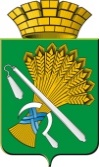 П О С Т А Н О В Л Е Н И Еот 25.03.2021   № 205Об утверждении порядка формирования и ведения сводного плана надземных и подземных коммуникаций на территории Камышловского городского округаВ соответствии с Федеральным законом от 06 октября 2003 года №131-ФЗ «Об общих принципах организации местного самоуправления в Российской Федерации», учитывая Протокол от 10.12.2020 года оперативного совещания Правительства Свердловской области от 15.12.2020 года №30-ОП, руководствуясь Приказом Министерства строительства и развития инфраструктуры Свердловской области от 10.06.2020 года № 386-П «Об утверждении методических рекомендаций по формированию органами местного самоуправления муниципальных образований, расположенных на территории Свердловской области, сводного плана наземных и подземных коммуникаций», Уставом Камышловского городского округа, администрация Камышловского городского округаПОСТАНОВЛЯЕТ:1. Утвердить порядок формирования и ведения сводного плана надземных и подземных коммуникаций на территории Камышловского городского округа (прилагается).2. Опубликовать настоящее постановление в газете «Камышловские известия» и разместить на официальном сайте Камышловского городского округа.3. Контроль за исполнение настоящего постановления возложить на первого заместителя главы администрации Камышловского городского округа Бессонова Е.А.И.о. главы администрации Камышловского городского округа			                                Е.А. БессоновУТВЕРЖДЕНпостановлением администрацииКамышловского городского округаот 25.03.2021 № 205ПОРЯДОК ФОРМИРОВАНИЯ И ВЕДЕНИЯ СВОДНОГО ПЛАНА НАЗЕМНЫХ И ПОДЗЕМНЫХ КОММУНИКАЦИЙ НА ТЕРРИТОРИИ КАМЫШЛОВСКОГО ГОРОДСКОГО ОКРУГА1. ОБЩИЕ ПОЛОЖЕНИЯ1.1. Настоящий Порядок определяет состав информации, подлежащей отображению в сводном плане наземных и подземных коммуникаций, на котором отображается местоположение существующих и проектируемых сетей инженерно-технического обеспечения  (тепло-, газо-, водоснабжения и водоотведения), электрических сетей, сетей связи и иных сетей коммунальной инфраструктуры (далее – Сводный план) порядок, формы и сроки включения такой информации в Сводный план, порядок формирования и ведения Сводного плана, порядок и сроки представления информации, содержащейся в Сводном плане, состав участников информационного взаимодействия и их полномочия.1.2. Сводный план представляет собой цифровой план инженерного назначения, на котором в векторном виде в системе условных обозначений, отображается взаимоувязанная информация о видах и пространственном местоположении существующих (находящихся в эксплуатации и выведенных из эксплуатации, но не демонтированных) и проектируемых наземных и подземных инженерных коммуникаций, и сооружений, а также подземных частей зданий и сооружений, расположенных на территории Камышловского городского округа.1.3. В состав сведений Сводного плана подлежит включению следующая информация:1.3.1. Сведения о местоположении наземных и подземных коммуникаций и сооружений, полученные в результате производства инженерно-геодезических изысканий, проектирования, исполнительных и контрольных геодезических съемок.1.3.2. Сведения о собственниках, балансодержателях и эксплуатирующих организациях наземных и подземных коммуникаций и сооружений.1.3.3. Характеристики наземных и подземных коммуникаций и сооружений: назначение коммуникаций, диаметр и материал труб, тип и сечение каналов, число кабелей, проводов и (или) труб, вводы в здания (сооружения) наземных и подземных коммуникаций.1.3.4. Значения высотных отметок:всех углов поворота, мест изменения уклонов коммуникации, диаметров труб, мест присоединения ответвлений, пересечений с другими коммуникациями;верха труб, каналов, коллекторов, пакетов (блоков) при кабельной канализации, бесколодезных прокладок;низа каналов, коллекторов, пакетов (блоков) при кабельной канализации, входящих труб в перепадных колодцах, входящих и выходящих труб в колодцах-отстойниках;дна и обечаек колодцев, лотков в самотечных сетях.1.4. Точность планового и высотного положения объектов, отображаемых на Сводном плане, определяется требованиями к точности инженерно-топографических планов масштаба 1:500 (для территорий городов с плотной сетью инженерных коммуникаций) и масштабов 1:1000, 1:2000 (для территорий городов, населенных пунктов с небольшой плотностью инженерных коммуникаций, межселенных территорий), установленными «СП 47.13330.2016. Инженерные изыскания для строительства. Основные положения. Актуализированная редакция СНиП 11-02-96».1.5. Перечень видов наземных и подземных коммуникаций и сооружений: водопровод, водопровод промышленный, водосток, дренажные трубопроводы, канализационные сети, газопровод, теплопровод, специальные трубопроводы, кабели связи и технических средств управления, блочная канализация, тоннели, коллекторы, волноводы, сооружения электрокоррозионной защиты, подземные и наземные кабельные линии электропередачи, проводные линии электропередачи, колодцы подземных коммуникаций, решетки сточные, камеры на трубопроводах, смотровые люки, коверы, контрольные трубки, аварийные выпуски, водоразборные колонки, подземные части зданий и сооружений.1.6. В целях обеспечения сохранности наземных и подземных коммуникаций и сооружений на территории  Камышловского городского округа исполнительные органы государственной власти Свердловской области, органы местного самоуправления муниципальных образований, организации, обладающие материалами и результатами инженерных изысканий, в том числе осуществляющие хранение архивных данных, собственники (правообладатели) наземных и подземных коммуникаций и сооружений, застройщики, технические заказчики или лица, получившие в соответствии с Земельным кодексом Российской Федерации разрешение на использование земель или земельного участка, находящегося в государственной или муниципальной собственности, имеющие в своем распоряжении информацию и/или материалы полученные в результате производства инженерно-геодезических изысканий, исполнительных и контрольных геодезических съемок наземных и подземных коммуникаций и сооружений, выполненных на территории, представляют их в администрацию Камышловского городского округа для формирования Сводного плана.1.7. Сводный план формируется и ведется в электронной форме с использованием программно-технических средств, обеспечивающих представление информации, содержащейся в Сводном плане, в форматах, совместимых с государственной информационной системой обеспечения градостроительной деятельности Свердловской области (далее - ГИСОГД).1.8. Требования к структуре картографических данных и правилам цифрового описания объектов наземных и подземных коммуникаций и сооружений, представляемых для размещения в ГИСОГД, до момента установления Правительством Российской Федерации устанавливает орган исполнительной власти Свердловской области, уполномоченный на создание и эксплуатацию ГИСОГД.1.9. Хранение и обработка информации, составляющей государственную тайну, в Сводном плане осуществляется в соответствии с законодательством Российской Федерации и законодательством Свердловской области.2. ПОРЯДОК ФОРМИРОВАНИЯ И ВЕДЕНИЯ СВОДНОГО ПЛАНА2.1. Организация работ по формированию и ведению Сводного плана осуществляется отделом архитектуры и градостроительства администрации Камышловского городского округа (далее - Отдел) совместно с отделом жилищно-коммунального и городского хозяйства администрации Камышловского городского округа и комитетом по управлению имуществом и земельным ресурсам администрации Камышловского городского округа.2.2. Отдел организует работы по формированию и ведению Сводного плана и обеспечивает:сбор, проверку, обработку, актуализацию, систематизацию, учет и размещение информации в Сводном плане, ее хранение и представление;проведение мероприятий по ведению Сводного плана с учетом требований по защите информации, установленных законодательством Российской Федерации.2.3. Картографической основой формирования и ведения Сводного плана является система координат ведения Единого государственного реестра недвижимости Свердловской области (МСК-66) и Балтийская система высот.2.4. Формирование и ведение Сводного плана осуществляется Отделом путем отображения в векторном виде (графическом и атрибутивном) информации, указанной в пункте 1.3 настоящего Порядка, полученной:из архивных документов, материалов и сведений, накопленных администрацией Камышловского городского округа в информационной системе обеспечения градостроительной деятельности и (или) в ГИСОГД;из сведений, документов и материалов, полученных посредством информационного взаимодействия (запросов) из Единого государственного реестра недвижимости и Единого государственного реестра заключений;из сведений, документов и материалов, полученных посредством информационного взаимодействия (запросов) с организациями, эксплуатирующими сети инженерно-технического обеспечения, на основании заключенных соглашений;из сведений, документов и материалов, полученных посредством информационного взаимодействия (запросов) с собственниками (правообладателями) сетей инженерно-технического обеспечения, на основании заключенных соглашений.2.5. Для формирования и ведения Сводного плана используются материалы и данные (далее - исходная информация), полученные в результате производства инженерно-геодезических изысканий, проектирования, исполнительных и контрольных геодезических съемок наземных и подземных коммуникаций и сооружений, выполненных на территории Камышловского городского округа:2.5.1. Технические отчеты, полученные в результате производства инженерно-геодезических изысканий, выполненных в соответствии с требованиями свода правил «СП 47.13330.2016. Инженерные изыскания для строительства. Основные положения. Актуализированная редакция СНиП 11-02-96», состоящие из текстовых и графических частей, а также приложений к ним (в текстовой, графической, цифровой и иных формах), содержащие созданные (обновленные) инженерно-топографические планы, планы (схемы) сетей наземных и подземных сооружений и инженерных коммуникаций с их техническими характеристиками, согласованные с собственником (эксплуатирующими организациями).2.5.2. Инженерные информационные модели: форма представления инженерно-топографического плана в цифровом объектно-пространственном виде для автоматизированного решения инженерных задач и проектирования объектов строительства, состоящая из цифровой модели рельефа и цифровой модели ситуации.2.5.3. Проектная документация, содержащая планы, продольные профили и иные графические материалы, на которых отражается проектное положение наземных и подземных коммуникаций и сооружений, каталоги проектных координат и высот характерных точек проектируемых наземных и подземных коммуникаций и сооружений, согласованная организациями, осуществляющими эксплуатацию объектов специального назначения, информация о которых не подлежит отображению на материалах инженерно-геодезических изысканий, в случаях, если такое согласование требуется в соответствии с нормативными правовыми актами Российской Федерации.2.5.4. Исполнительная документация, содержащая исполнительные чертежи построенных (реконструированных) наземных и подземных коммуникаций и сооружений, выполненные в соответствии с требованиями свода правил «СП 126.13330.2017. СНиП 3.01.03-84. Свод правил. Геодезические работы в строительстве», и исполнительные схемы подземных частей зданий и сооружений, постоянно закрепленных по окончании монтажа, с каталогами координат и высот характерных точек, оформленные в том числе в соответствии с требованиями стандарта ГОСТ Р 51872-2019 «Национальный стандарт Российской Федерации. Документация исполнительная геодезическая. Правила выполнения».2.5.5. Каталоги координат и высот в составе исполнительных чертежей, исполнительных схем и проектной документации, информация в растровой, векторной форме, в форме инженерной информационной модели, имеющая координатную привязку, представляются для размещения в Сводном плане в системе координат ведения Единого государственного реестра недвижимости Свердловской области (МСК-66) и Балтийской системе высот.2.5.6. При формировании и ведении Сводного плана отображение существующих наземных и подземных инженерных коммуникаций, и сооружений, не подтвержденных исполнительной документацией, производится со статусом «справочная».2.6. Ведение Сводного плана осуществляется путем систематического внесения Отделом информации в состав Сводного плана согласно настоящему Порядку, и утвержденной структуры картографических данных (классификатора) объектов, подлежащих отображению в Сводном плане.2.7. Внесение информации в Сводный план осуществляется после процедуры проверки Отделом представленных электронных документов, материалов и данных на соответствие требованиям нормативных правовых актов, национальных стандартов, технических регламентов, регулирующих выполнение инженерно-геодезических изысканий, проектной документации, исполнительных и контрольных геодезических съемок.Правильность отображения наземных и подземных коммуникаций и сооружений на исполнительных чертежах и схемах проверяют по результатам проведения работ по контрольной геодезической съемки.Контрольная геодезическая съемка проводится организацией, уполномоченной администрацией Камышловского городского округа.2.8. В случае выявления в ходе проверки нарушений требований нормативных правовых актов, национальных стандартов и технических регламентов, регулирующих выполнение инженерно-геодезических изысканий, проектной документации, исполнительных и контрольных геодезических съемок, Отдел формирует документ, отражающий выявленные нарушения и отказ в размещении представленной информации в Сводный план.Документ об отказе в размещении информации формируется в срок не более 10 рабочих дней со дня приема информации в Отдел.2.9. Информация, размещенная в Сводном плане, должна содержать ссылки на сведения, документы и материалы, на основании которых она внесена.2.10. При внесении изменений в состав информации Сводного плана в целях актуализации, обновления или устранения технических ошибок предыдущие редакции такой информации должны сохраняться.2.11. Представление заключения о соответствии проектной документации Сводному плану осуществляется после формирования Сводного плана.3. ПОРЯДОК ПРЕДСТАВЛЕНИЯ ИНФОРМАЦИИДЛЯ ВЕДЕНИЯ СВОДНОГО ПЛАНА3.1. Исходная информация для ведения Сводного плана представляется в отдел в электронном виде в форме электронного документа и (или) электронного образа документа, подписанного отсоединенной (сохраненной отдельным файлом) усиленной квалифицированной электронной подписью уполномоченного лица.При представлении исходной информации в виде пакета файлов, такой пакет представляется в форме zip-файла, подписанного отсоединенной усиленной квалифицированной электронной подписью уполномоченного лица.3.2. Ответственность за достоверность направляемой для включения в Сводный план исходной информации несут лица, направившие такую информацию.3.3. Представление исходной информации для ведения Сводного плана осуществляется с использованием федеральной государственной информационной системы «Единый портал государственных и муниципальных услуг (функций)» (далее - ЕПГУ) и многофункционального центра предоставления государственных и муниципальных услуг (далее - МФЦ).При направлении исходной информации через ЕПГУ идентификация и аутентификация заявителя осуществляется с использованием единой системы идентификации и аутентификации - ЕСИА.3.4. Прием исходной информации для ведения Сводного плана осуществляется бесплатно.3.5. Исходная информация для ведения Сводного плана представляется отделу в виде электронных документов и электронных образов документов в форматах, установленных нормативными правовыми актами для соответствующих документов и информации.В случае если нормативными правовыми актами не определен формат документов и информации в электронном виде, такие документы и информация направляются в следующих форматах:3.5.1. Информация с текстовым и табличным содержанием представляется в любом из следующих форматов: DOC, DOCX, ODT, XLS, XLSX и ODS.3.5.2. Информация в растровой модели представляются в форматах: TIFF, JPEG и PDF (сформированным способом, не предусматривающим сканирование документа на бумажном носителе).3.5.3. Пространственные данные в форме векторной модели представляются в обменных форматах: XML, GML и SHP.3.5.4. В случае невозможности представления данных в форматах, указанных в пункте 3.5.3 настоящего Порядка, могут быть использованы обменные форматы MIF/MID, DWG и SXF (совместно с файлами описания RSC).3.5.5. Пространственные данные в форме инженерной информационной модели представляются в открытых форматах обмена данными, установленных Правительством Российской Федерации.3.5.6. Электронные образы документов, полученные посредством сканирования документов на бумажном носителе, представляются в формате PDF.Сканирование осуществляется:непосредственно с оригинала документа в масштабе 1:1 с разрешением 300 dpi;в «черно-белом» режиме при отсутствии в документе графических изображений и цветного текста;в режиме «полной цветопередачи» при наличии в документе цветных графических изображений либо цветного текста;в режиме «оттенки серого» при наличии в документе изображений, отличных от цветного изображения.3.6. Представляемые пространственные данные должны иметь привязку к системе координат.3.7. Представление исходной информации, составляющей государственную тайну, ее хранение и обработка в Сводном плане осуществляется в соответствии с требованиями законодательства Российской Федерации в области защиты государственной тайны.4. ПОРЯДОК ПРЕДСТАВЛЕНИЯ ИНФОРМАЦИИ ИЗ СВОДНОГО ПЛАНА4.1. Информация, содержащаяся в Сводном плане, представляется Отделом после завершения работ по его формированию с соблюдением требований законодательства Российской Федерации о защите государственной тайны.4.2. Представление информации из Сводного плана осуществляется Отделом по запросам органов государственной власти, органов местного самоуправления, физических и юридических лиц бесплатно в срок не более 7 рабочих дней.4.3. Представление информации из Сводного плана осуществляется в электронной форме в следующих электронных форматах данных:TIFF, JPEG и PDF;SHP, MIF/MID, DWG и SXF (совместно с файлами описания RSC).4.4. Информация представляется с привязкой к системе координат.4.5. Подача запроса о представлении информации из Сводного плана осуществляется с использованием ЕПГУ и МФЦ.4.6. Запрос формируется заявителем с приложением сведений о границах запрашиваемого фрагмента Сводного плана (далее - фрагмент), формы представления, лицензии на осуществление работ, связанных с использованием сведений, составляющих государственную тайну (если для запрашиваемого фрагмента имеются режимные ограничения на распространение).4.7. Основаниями для отказа в представлении информации являются отсутствие сведений в Сводном плане в запрашиваемых границах, отсутствие и непредставление или представление не в полном объеме документов, указанных в пункте 4.6 настоящего Порядка.